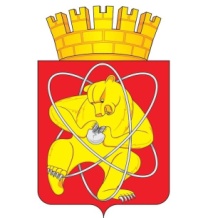 Муниципальное образование «Закрытое административно – территориальное образование  Железногорск Красноярского края»АДМИНИСТРАЦИЯ ЗАТО г. ЖЕЛЕЗНОГОРСКПОСТАНОВЛЕНИЕ            25.12.2017                                                                                     № 2297          г. ЖелезногорскО признании безнадежной к взысканию задолженностипо платежам в бюджет ЗАТО ЖелезногорскВ соответствии со статьей 47.2 Бюджетного кодекса Российской Федерации, Федеральным законом 06.10.2003 № 131-ФЗ «Об общих принципах организации местного самоуправления в Российской Федерации», постановлением Администрации ЗАТО г. Железногорск от 08.08.2016 № 1291 «Об утверждении Порядка принятия решений о признании безнадежной к взысканию задолженности по платежам в местный бюджет», руководствуясь Уставом ЗАТО Железногорск, на основании решения Комиссии по поступлению и выбытию активов от 21.12.2017,ПОСТАНОВЛЯЮ:Признать безнадежной к взысканию задолженности по платежам в бюджет ЗАТО Железногорск (по неналоговым доходам в виде арендной платы за земельные участки) следующих физических и юридических лиц:Общество с ограниченной ответственностью «Мегаполис» в сумме 281 400,73 рублей, в том числе: 248 053,79 рублей - основной  долг,   33 346,94 рублей – пени;Общество с ограниченной ответственностью «Животноводческий комплекс «Додоновский» в сумме 73350,66 рублей, в том числе: 64 720,81рублей – основной долг, 8 629,85 рублей – пени;Гришин Сергей Николаевич в сумме  62 188,68 рублей, в том числе: 62 188,68 рублей – основной долг.Управлению делами Администрации ЗАТО г. Железногорск        (Е.В. Андросова) довести настоящее постановление до всеобщего сведения через газету «Город и горожане».Отделу общественных связей Администрации ЗАТО                       г. Железногорск (И.С. Пикалова) разместить настоящее постановление на официальном сайте муниципального образования «Закрытое административно-территориальное образование Железногорск Красноярского края» в информационно-телекоммуникационной сети Интернет.Контроль над исполнением настоящего постановления оставляю за собой.Настоящее постановление вступает в силу после его официального опубликования.Исполняющий обязанностиГлавы администрацииЗАТО г. Железногорск		                                                          С.Д.Проскурнин			                          